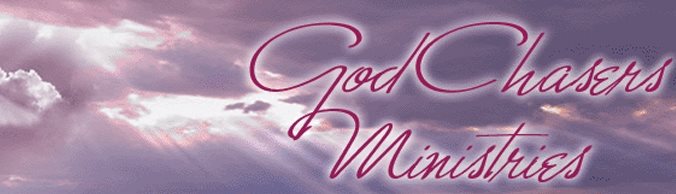 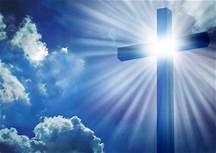 WHAT DOES IT MEAN TO BE A GOD CHASER?We say that we are seeking the face of God like never before. However, many have laughed stating “you don’t have to chase God!” When you receive Jesus Christ as your Saviour you find yourself consistently seeking after His Spirit for leadership and guidance. You want to be where He is. You want the wisdom and knowledge so the He is involved in every aspect of your life. No matter the situation or circumstance Jesus said He would never leave us nor forsake us so that we could boldly say that He is our helper, keeper, and a present help in the time of trouble.  So to be a “chaser” is to seek completely unity by the Holy Spirit. Paul, a disciple of Christ mentioned this when he said it is no longer I but Christ within me. King David, a servant of God was also a God Chaser who consistently cried unto the Lord with His whole heart. He birthed the Psalm 42:1 As the hart panteth after the water brooks, so panteth my soul after thee, O God. We credit him with being after God’s own heart. Through every trial, trouble or perplexity the lord wants us to be in unity with His will and purpose in our life so that He is the one getting the glory. He wants us to put our complete trust in Him. Through faith in Him we can overcome and abide in Him for eternity. When you are consistently seeking for the kingdom of God and all of its righteousness; when you’re willing overcome the obstacles of the flesh to get in the presence of the Lord thy God, then you, too, find that you are a God Chaser in a passionate pursuit!WARFARE WHISPERFirst, you must realize that there is a war going on. The war is not a natural war, but a spiritual war. When we received Jesus Christ as our redeemer, He purchased us with His blood that was shed on Calvary. He was wounded for our transgressions and bruised for our iniquities so that we could be reconciled to Him for eternity. When you are born again you gain a better understanding of this warfare through your every day seek with the Lord. He commanded us to put on our whole armor that we maybe able to stand against the whiles of the devil (Eph 4:11). The Word tells us that the enemy and this world hates us. The enemy desires to steal, kill, and to destroy. Any way that he can accomplish that mission he will do it because we belong to Jesus and we have salvation. For this reason Jesus tells us to fight a good fight and contend standing on your Most Holy faith. To whom much is given, much is required!  There is comfort from the Lord in John16:33 These things have I spoken unto you, that in me ye might have peace. In this world ye shall have tribulation: but be of good cheer; I have overcome the world.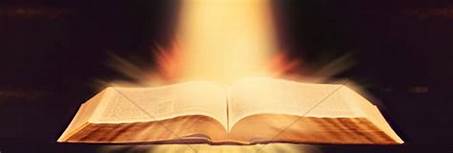 Jesus Christ, the Son of the Most High God came and humbled himself in the flesh, died for our sins and rose to sit on the right hand of God while His enemies are made His foot stool. To be a believer means that you not only believe in the resurrection of Christ but that because you were reconciled there is no longer a separation. That means you can come boldly to the throne of grace and maintain an everlasting relationship with the Father through the Son. When you repent of your sins, you come into fellowship with Christ Jesus and the other members of the body of Christ.  John 14:16-18 And I pray the Father, and He shall give you another comforter, that He may abide with you for ever. Even the Spirit of Truth: whom the world cannot receive, because it seeth Him not, neither knoweth of Him: but ye know Him; for He dwelleth with you, and shall be in you. I will not leave you comfortless: I will come to you. After receiving the gift of God unto salvation, you need the Holy Spirit, the comforter who will lead and guide you into all truths and righteousness. His Spirit will keep you in unity and searches the deep things of God. The Spirit of God is a powerful weapon of warfare and is what will take us from earth to glory in Christ Jesus.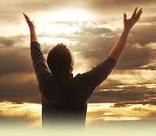 JOIN US  AS WE IMPACT OUR COMMUNITY BY UTILIZING OUR GIFTS AND TALENTS TO COMPEL MEN AND WOMEN TO COME TO CHRIST!VISIT US www.godchasersministries.orgtwitter@seeknhisface2SUPPLEMENTARY TEACHING MATERIALSGET YOUR COPY TODAY!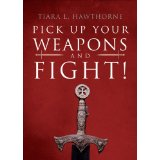 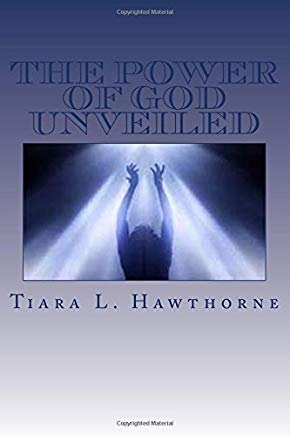 